Kausi 20xx (Marraskuu 20xx-Lokakuu20xx)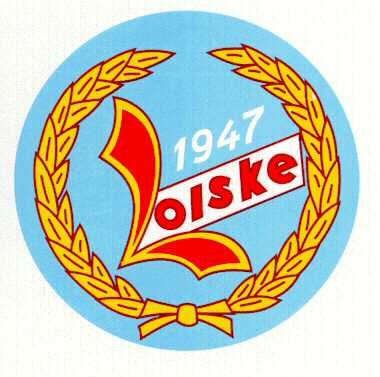 Loiske XX PojatJoukkueHarjoituksetTavoitteet:Määrät:Pelit ja sarjatSarjat mihin osallistutaan (jalkapallo & futsal):Kilpailulliset ja oppimistavoitteet:Kilpailulliset tavoitteetOppimistavoitteet peleissä:TurnauksetMahdolliset turnaukset kauden aikana:Omien turnausten järjestäminen (jalkapallo & futsal):TiedotusJoukkueen tiedotus tulee tapahtumaan Loiskeen nettisivujen kautta:http://loiske.sporttisaitti.com/joukkueet/Lisäksi käytämme tiedotukseen tekstiviestejä ja Google Groups keskustelupalstan kautta lähetettäviä sähköpostiviestejä.Kaikki pelaa säännötLoiskeen toiminnassa noudatetaan kaikki pelaa sääntöjä, jotka voi käydä katsomassa palloliiton nettisivuilta.VarusteetToimihenkilötJoukkueenjohtaja	Vastaa joukkueen budjetista ja järjestelyistä. Yhteyshenkilö vanhemmille, jos on huolia tai murheita tai muuta kysyttyvää.Johtaa joukkueen toimintaaVastuuvalmentaja	Suunnittelee harjoitusohjelman ja tavoitteet joukkueelle.Vastaa harjoituksien vetämisestä.Johtaa ja päättää peluuttamisesta.Apuvalmentajat		Ovat vastuuvalmentajan apuna ja tuuraajina tarvittaessa.Muut toimihenkilöt kuvauksineen:TalousKausimaksu per pelaaja vuodelle 20xx: Kausimaksu sisältää seuraavat turnaukset:Kausimaksu sisältää seuraavat pelaajavarusteet:Kausimaksu sisältää seuraavat muut tapahtumat:Budjetti tulevalle vuodelle:VARSINAINEN TOIMINTA:TUOTOT – Kilpailutoiminta:		Budjetti:Turnaustuotot 			€Toimintamaksutuotot 1		€Asustetuotot			€Koulutustuotot			€Muut kilpailutoiminnan tuotot	€	YHTEENSÄ				€KULUT - Kilpailu- ja sarjatoiminta	Budjetti:		Pelipassit			€		Turnauskulut (itse järjestetty)	€		Osanottomaksut/sarjat		€		Osanottomaksut/turnaukset	€		Erotuomaripalkkiot		€		Erotuomarit matkakorvaukset	€		Johtoryhmän palkkiot		€		Johtoryhmä matkakorvaukset	€		Majoitus- ja ruokailukulut	€		Harjoitus- ja pelimatkat		€		Kenttävuokrat			€		Salivuokrat			€		Otteluilmoitukset		€		Paidat				€		Housut				€		Sukat				€		Puvut				€		Muut pelaajavarusteet		€		Harjoitusvarusteet		€		Pallot – joukkueelle		€		Ensiapu				€		Muut joukkuevarusteet		€		Koulutuskulut			€		Muut kilpailutoiminnan kulut	€	YHTEENSÄ				€KULUT – Muu varsinainen toiminta	Budjetti:				Puhelinkulut			€		Toimistokulut			€		Palkinnot			€		Ilmoitukset			€		Pankin kulut			€		Sekalaiset kulut			€	YHTEENSÄ				€VARAINHANKINTATUOTOT				Budjetti:		Ylimääräiset pelaajamaksut	 €		Kioskituotot			 €		Talkootuotot			 €		Leirituotot			 €		Kausijulkaisu			 €		Varusteiden mainostuotot	 €		Muut mainostuotot		 €		Korkotuotot			 €		Varainhankinnan muut tuotot	 €	YHTEENSÄ				 €KULUT					Budjetti:		Seuramaksut			 €		Kioskihankinnat			 €		Talkookulut			 €		Leirikulut			 €		Painokulut			 €		Varusteiden painatuskulut	 €		Korkokulut			 €		Varainhankinnan muut kulut	 €	YHTEENSÄ				 €						Budjetti:TOIMINNAN TUOTOT				 €TOIMINNAN KULUT				 €TOIMINTA YHTEENSÄ				 €